ТАЛЬНІВСЬКА РАЙОННА РАДАЧеркаської областіР  І  Ш  Е  Н  Н  Я26.06.2020					                                                  	№ 41-9/VІІПро реорганізацію Тальнівськогорайонного методичного кабінетуВідповідно до пункту 20 частини 1 статті 43, статтей 44, 46, 59 Закону України «Про місцеве самоврядування в Україні», абзацу другого частини третьої статті 52, пункту 5 розділу Х «Прикінцеві та перехідні положення» Закону України  «Про повну загальну середню освіту», статтей 104, 105, 106, 107 Цивільного кодексу та подання Тальнівської районної державної адміністрації, районна рада ВИРІШИЛА:1. Реорганізувати, шляхом перетворення, Тальнівський районний методичний кабінет (код ЄДРПОУ 41802831) в Тальнівський центр професійного розвитку педагогічних працівників Тальнівської районної ради.2. Визнати, що реорганізований шляхом перетворення заклад, вказаний в пункті 1 даного рішення, є правонаступником усіх прав та обов’язків закладу, який реорганізується.3. Встановити строк для заявлення кредиторами своїх вимог до розпорядника коштів по закладу, вказаному у пункті 1 даного рішення - 2  місяці  з дня оприлюднення повідомлення про припинення його діяльності в зв’язку з  реорганізацією.4.Створити  комісію з реорганізації закладу,  вказаного в пункті 1 даного рішення у складі, згідно з додатком.  5. Комісії з реорганізації провести організаційно - правові заходи,  передбачені чинним законодавством, а саме:5.1. В триденний термін, з часу прийняття відповідного рішення по реорганізації закладу,  подати державному реєстратору заяву про  початок процедури реорганізації закладу;5.2. Оприлюднити повідомлення про припинення діяльності закладу   в зв’язку з їх реорганізацією та про встановлений строк для заявлення кредиторами своїх вимог;5.3. Провести інвентаризацію майна закладу, який  реорганізовується;  5.4. За результатами проведеної роботи надати Тальнівській районній раді передавальний акт для затвердження;5.5. Розробити статут (положення)  Тальнівського центру професійного розвитку педагогічних працівників Тальнівської районної ради (далі - Центр), йогоструктуру, штатний розпис, стратегію розвитку Центру, порядок проведення конкурсу на зайняття посад директора і педагогічних працівників та подати їх на затвердження до Тальнівської районної ради;5.6. Здійснити інші заходи, передбачені чинним законодавством,    пов’язані з реєстрацією новоствореної юридичної  особи у зв’язку з  реорганізацією закладу.6. Відділу освіти Тальнівської районної державної адміністрації забезпечити контроль за проведенням заходів, передбачених чинним законодавством щодо реорганізації закладу, зазначеного в пункті 1 даного рішення.7. Попередити завідувача закладу, що реорганізується, Михайлову Тетяну Василівну, про зміни в організації праці в зв’язку з реорганізацією закладу, а саме - можливе звільнення та подальше укладення трудового договору за наслідками конкурсного відбору.8. Завідувачу закладу, що реорганізується Михайловій Т.В. забезпечити:8.1. Повідомлення в установленому чинним законодавством України порядку працівників про реорганізацію закладу та зміни в організації їх праці; 8.2. Дотримання соціально-правових гарантій працівників при реорганізації закладу  у порядку та на умовах, визначених чинним законодавством України;8.3. Вжиття заходів щодо відбору працівників до Тальнівського центу професійного розвитку педагогічних працівників Тальнівської районної ради на конкурсних засадах, як  це передбачено чинним законодавством України.9. Контроль за виконанням рішення покласти на постійні комісії районної ради з соціальних та гуманітарних питань і з питань комунальної власності, промисловості та регуляторної політики.Голова                                                                           Валентина  ЛЮБОМСЬКА	                                                                                                      Додаток до рішення районної ради від 26.06.2020 № 41-9/VІІСКЛАДкомісії з реорганізації Тальнівського районного методичного кабінетуКеруючий справами  виконавчого апарату районної ради    	                                    Віталій КАРПУК№ п/пПІППосадаІндентифікацій ний номерПримітка Примітка Примітка Примітка Примітка Примітка    Голова комісії   Голова комісії   Голова комісії   Голова комісії   Голова комісії   Голова комісії   Голова комісії   Голова комісії   Голова комісії   Голова комісії1Півторак Тетяна ОлександрівнаЗаступник голови Тальнівської районної державної              адміністрації (соціальні питання)Заступник  голови  комісіїЗаступник  голови  комісіїЗаступник  голови  комісіїЗаступник  голови  комісіїЗаступник  голови  комісіїЗаступник  голови  комісіїЗаступник  голови  комісіїЗаступник  голови  комісіїЗаступник  голови  комісіїЗаступник  голови  комісії2Михайлова Тетяна ВасилівнаЗавідувач Тальнівського районного методичного кабінетуСекретар  комісіїСекретар  комісіїСекретар  комісіїСекретар  комісіїСекретар  комісіїСекретар  комісіїСекретар  комісіїСекретар  комісіїСекретар  комісіїСекретар  комісії3Міхновець Тетяна ВасилівнаБухгалтер централізованої бухгалтерії по обслуговуванню закладів освіти, які перебувають в управлінні відділу освіти Тальнівської райдержадміністраціїЧлени комісії:Члени комісії:Члени комісії:Члени комісії:Члени комісії:Члени комісії:Члени комісії:Члени комісії:Члени комісії:Члени комісії:4Скіченко Сергій ВолодимировичНачальник відділу з питань управління комунальною власністю виконавчого апарату районної ради5Міхновець Маргарита ПетрівнаГоловний бухгалтер  централізованої бухгалтерії по обслуговуванню закладів освіти, які перебувають в управлінні відділу освіти Тальнівської райдержадміністрації                 6Литвинюк Ірина Олексіївна Заступник головного бухгалтера  централізованої бухгалтерії по обслуговуванню закладів освіти, які перебувають в управлінні відділу освіти Тальнівської райдержадміністрації                 7Сарана Валентина ПетрівнаГолова постійної комісії районної ради з соціальних та гуманітарних питань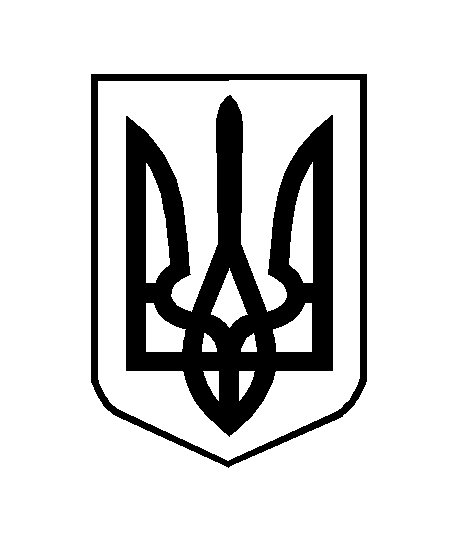 